UNIVERSIDAD NACIONAL AUTÓNOMA DE HONDURASSECRETARÍA EJECUTIVA DE DESARROLLO INSTITUCIONAL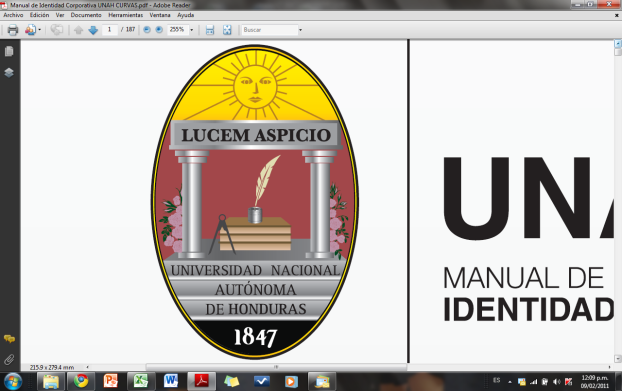 PLAN OPERATIVO ANUAL 2011 EVALUADO I TRIMESTRECiudad Universitaria “José Trinidad Reyes”Julio,  2011